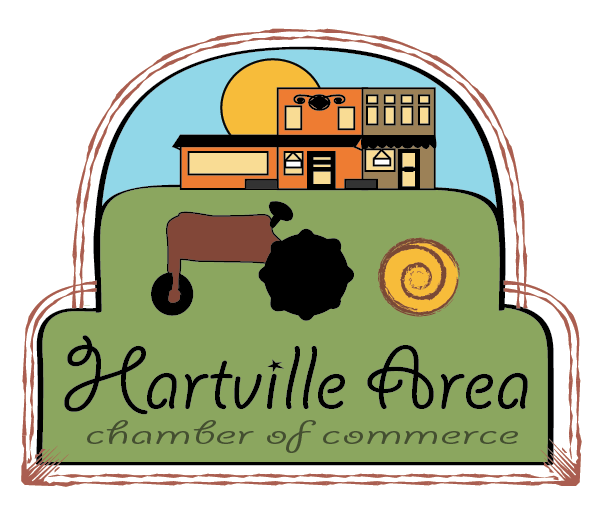 ANNUAL INVESTMENT MEMBERSHIP APPLICATIONBusiness or Individual Name________________________________________________________Address_____________________________Phone #________________Fax #_________________City_____________________________________State__MO____Zip_______________________E-mail________________________Website_________________________________________Owner or Manager (name)_________________________Moblie #_______________________

Please include, with this form,  any information you want included on our website or in the chamber directory about your business, including a picture of your business.  These directories will be available to the public, so please include as much detail as possible.
Type of Membership (Please check one)Large Business Member (16 or more employees - $100)__________
Medium Business (5 to 15 employees - $40)__________
Small Business (5 employees or less - $35)__________ 
Banks and/or Loan Institutions ($10 for every million on deposit)___________
Not-for-profit Corporation ($25)__________
Farmers and/or Individuals ($20)__________
      Number of Employees________    Fair Share Dues  $	    Additional Contribution $		
________________________________			_______________________________
Signature of New Member					Signature of Chamber Representative_____________________DATEPlease mail this form, with payment, to the Chamber, or return it to Mary at US Bank.